ПРОЕКТ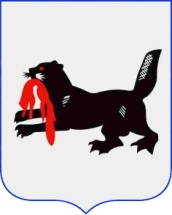 ПРАВИТЕЛЬСТВО ИРКУТСКОЙ ОБЛАСТИП О С Т А Н О В Л Е Н И Едата                                                                                   № ИркутскОб утверждении государственной программы Иркутской области «Развитие и управление имущественным комплексом и земельными ресурсами Иркутской области» на 2018-2022 годыВ соответствии со статьей 179 Бюджетного кодекса Российской Федерации, Положением о порядке принятия решений о разработке государственных программ Иркутской области, их формирования и реализации, утвержденным постановлением Правительства Иркутской области от 26 июля 2013 года № 282-пп, руководствуясь статьей 67 Устава Иркутской области, Правительство Иркутской областиП О С Т А Н О В Л Я Е Т:Утвердить государственную программу Иркутской области «Развитие и управление имущественным комплексом и земельными ресурсами Иркутской области» на 2018-2022 годы (прилагается).Настоящее постановление вступает в силу через десять календарных дней после дня его официального опубликования, но не ранее 
1 января 2018 года.ГОСУДАРСТВЕННАЯ ПРОГРАММА ИРКУТСКОЙ ОБЛАСТИ«РАЗВИТИЕ И УПРАВЛЕНИЕ ИМУЩЕСТВЕННЫМ КОМПЛЕКСОМ И ЗЕМЕЛЬНЫМИ РЕСУРСАМИ ИРКУТСКОЙ ОБЛАСТИ» на 2018-2022 годы Иркутск, 2017 годПАСПОРТГОСУДАРСТВЕННОЙ ПРОГРАММЫ ИРКУТСКОЙ ОБЛАСТИ«РАЗВИТИЕ И УПРАВЛЕНИЕ ИМУЩЕСТВЕННЫМ КОМПЛЕКСОМ И ЗЕМЕЛЬНЫМИ РЕСУРСАМИ ИРКУТСКОЙ ОБЛАСТИ» на 2018-2022 годы (ДАЛЕЕ - ГОСУДАРСТВЕННАЯ ПРОГРАММА)РАЗДЕЛ I. ХАРАКТЕРИСТИКА ТЕКУЩЕГО СОСТОЯНИЯ СФЕРЫ РЕАЛИЗАЦИИ ГОСУДАРСТВЕННОЙ ПРОГРАММЫГосударственная программа разработана в соответствии с постановлением Правительства Иркутской области от 26 июля 2013 года № 282-пп «Об утверждении Положения о порядке принятия решений о разработке государственных программ Иркутской области и их формирования и реализации».В настоящее время механизмы управления и распоряжения государственной собственностью Иркутской области (далее – областная государственная собственность) включают в себя следующие мероприятия:обеспечение приватизации и проведение предпродажной подготовки объектов приватизации;обеспечение сохранности, рациональной эксплуатации и надлежащего содержания объектов областной государственной собственности;обеспечение процедуры формирования земельных участков областной государственной собственности;обеспечение технической инвентаризации, постановки на кадастровый учет, государственной регистрации прав на объекты областной государственной собственности;обеспечение независимой оценки в целях управления и распоряжения объектами областной государственной собственности;обеспечение проведения государственной кадастровой оценки объектов недвижимости, расположенных на территории Иркутской области.Указанные мероприятия направлены на совершенствование системы управления областной государственной собственностью в части:обеспечения дополнительных доходов бюджета Иркутской области за счет продажи и сдачи в аренду областной государственной собственности;обеспечения размещения органов власти Иркутской области, областных государственных учреждений и иных государственных структур;обеспечения условий для должного уровня функционирования органов власти Иркутской области, областных государственных учреждений и иных государственных структур;обеспечение содержания и эксплуатации объектов областной государственной собственности, в том числе осуществление комплекса мероприятий, направленных на их поддержание, сохранение и восстановление;организация работ по возмещению расходов областного бюджета на оплату предоставленных коммунальных услуг специализированными организациями для нужд организаций, заключивших договоры аренды и пользования.Данные мероприятия позволяют повысить эффективность использования областной государственной собственности, а именно:1) выделение дополнительных финансовых средств на процедуру продажи областного государственного имущества позволит привлечь заинтересованных лиц, повысить конкуренцию в процедуре приобретения областной государственной собственности. Что в свою очередь повлияет на конечную цену реализуемых объектов областной государственной собственности и способствует увеличению доходной части бюджета Иркутской области;2) надлежащее финансирование работ по обеспечению сохранности, рациональной эксплуатации и надлежащего содержания объектов областной государственной собственности позволит повысить эффективность исполнения органами государственной власти Иркутской области, государственными учреждениями, использующими областную государственную собственность, своих функций и полномочий, а также повысит привлекательность в случае выставления имущества на торги, в целях заключения договоров аренды;3) обеспечение должного уровня финансирования работ по организации предоставления коммунальных услуг специализированными организациями, позволит повысить долю возмещенных расходов областного бюджета на оплату коммунальных услуг и эксплуатационных расходов;4) проведение ремонтно-восстановительных работ на объектах областной государственной собственности, закрепленных на праве оперативного управления позволит снизить нехватку площадей для обеспечения деятельности органов государственной власти Иркутской области и областных государственных учреждений и нагрузку на бюджет Иркутской области в части сокращения выплат за аренду помещений, за счет размещения областных структур на площадях областной государственной собственности. Повысить коммерческую привлекательность объектов областной государственной собственности для сдачи их в аренду в целях изыскания дополнительных источников дохода для бюджета Иркутской области, а также повысить туристическую привлекательность региона за счет проведения реставрационно-восстановительных работ на объектах областной государственной собственности, являющихся памятниками культурного наследия.5) постановка на кадастровый учет и государственная регистрация объектов позволит сохранить объекты недвижимого имущества в областной государственной собственности и более эффективно использовать их, а при необходимости включать в план приватизации областной государственной собственности;6) приватизация областной государственной собственности способствует пополнению бюджета Иркутской области неналоговыми доходами, оптимизации структуры областной государственной собственности и привлечению инвестиций в реальный сектор экономики;7) осуществление деятельности по государственной кадастровой оценке объектов недвижимости, расположенных на территории Иркутской области, позволит увеличить налоговую базу в целях исчисления имущественных налогов, что в свою очередь позволит увеличить налоговые доходы бюджета Иркутской области. Также упорядочит хранение технических паспортов, оценочной и иной учетно-технической документации об объектах государственного технического учета и технической инвентаризации.В связи с недостаточным выделением бюджетных средств на протяжении длительного времени не проводятся капитальный и текущий ремонты объектов областной государственной собственности (ремонты фасадов, кровли). При этом объекты приходят в неудовлетворительное состояние и по данным технической инвентаризации имеют процент износа свыше 50.Неудовлетворительное состояние областной государственной собственности приводит к выбытию из хозяйственной деятельности больших массивов площадей, которые могли быть использованы для размещения областных государственных структур, осуществляющих деятельность в целях исполнения полномочий Иркутской области, либо для коммерческого использования сторонними структурами в целях пополнения доходной части бюджета Иркутской области.Кроме того, такие объекты зачастую расположены в историческом центре города Иркутска. При этом многие из них являются объектами культурного наследия народов Российской Федерации, представляющих архитектурную и историческую ценность и требующих специального содержания, и расположены в районах города привлекательных для туристов на пересечении основных транспортных магистралей, что делает их «лицом» и «визитной карточкой» города и Иркутской области. Их неудовлетворительное состояние снижает туристическую привлекательность региона.В настоящее время Иркутская область в рамках финансирования, выделяемого из областного бюджета балансодержателям на содержание закрепленного за ними недвижимого имущества, не может обеспечить проведение необходимых ремонтно-восстановительных работ в полном объеме и надлежащего качества.Кроме того, управлению делами Губернатора Иркутской области и Правительства Иркутской области на праве оперативного управления принадлежит более 70 объектов недвижимого имущества и более 16 000 объектов движимого имущества.В соответствии с положениями гражданского законодательства субъекты права оперативного управления несут бремя содержания принадлежащего им имущества.Одним из важнейших параметров объекта основных фондов является его долговечность, характеризуемая сроком службы, то есть временем выполнения заданных функций при сохранении эксплуатационных характеристик в установленных пределах.Создание необходимых условий для нормальной эксплуатации объектов обеспечивается посредством ремонтных работ и технического обслуживания. Техническое обслуживание направлено на поддержание работоспособности и исправности имущества. Ремонты позволяют поддерживать техническое состояние объектов и обеспечивать их функциональную пригодность. В результате проведения текущего и капитального ремонта зданий и сооружений сроки их службы не изменяются. Однако, если ремонтные работы не будут произведены в нужный момент, то долговечность объекта снизится, и впоследствии потребуются значительно большие финансовые затраты для ее обеспечения. Поэтому для поддержания нормативной долговечности объекта капитального строительства необходимо проведение требуемого по объему и по срокам ремонта его конструктивных элементов.В результате недостаточного выделения финансирования на выполнение комплексного капитального ремонта зданий и сооружений, несоблюдения нормативных сроков ремонтов на протяжении многих лет подряд по объективным и субъективным причинам образовался «недоремонт». В настоящее время ограждающие конструкции и инженерные системы данных объектов недвижимости, многие из которых построены более пятидесяти лет назад, находятся в ненадлежащем состоянии. Средний процент износа конструкций составляет около 50 процентов.В рамках реализации полномочий управления делами Губернатора Иркутской области и Правительства Иркутской области обеспечивает  обновление имущества, улучшение потребительских характеристик объектов недвижимого и движимого имущества, уменьшение доли физически и морально устаревшего имущества, обеспечение сохранности, безопасности и увеличение сроков эксплуатации объектов недвижимого и движимого имущества, принадлежащих на праве оперативного управления.Государственная кадастровая оценка объектов недвижимости, расположенных на территории Иркутской области, производится на основании Федерального закона от 03.07.2016 № 237-ФЗ «О государственной кадастровой оценке» для определения кадастровой стоимости для целей налогообложения, на основе рыночной информации и иной информации, связанной с экономическими характеристиками использования объекта недвижимости.При этом осуществляются все необходимые действия, связанные с определением кадастровой стоимости объектов недвижимости, расположенных на территории Иркутской области, а также с подготовкой перечня объектов недвижимого имущества, указанных в подпунктах 1 и 2 пункта 1 статьи 378.2 Налогового кодекса Российской Федерации, в отношении которых налоговая база определяется как кадастровая стоимость, расположенных на территории Иркутской области.Государственная кадастровая оценка объектов недвижимости, расположенных на территории Иркутской области, указанных в подпунктах 1 и 2 пункта 1 статьи 378.2 Налогового кодекса Российской Федерации, не проводилась по причине вступления в силу с 1 января 2017 года Федерального закона от 03.07.2016 № 237-ФЗ «О государственной кадастровой оценке».Начиная с 2016 года наблюдается снижение плановых показателей по доходам областного бюджета от сдачи в аренду объектов  государственной собственности Иркутской области. Так, если в 2015 году план составлял 105 000 тыс. рублей, в 2016 году – 85 300 тыс. рублей (снижение составило  19%), то в 2017 году план уже составляет 77 301 тыс. рублей (снижение составляет 9%).Уменьшение плана  доходов областного бюджета от сдачи в аренду государственного имущества Иркутской области и, соответственно,  поступлений обусловлено, прежде всего, сокращением сдаваемых в аренду помещений в связи с передачей в установленном законом порядке объектов недвижимости в муниципальную собственность и собственность Российской Федерации, а также расторжением договоров аренды и передачей имущества в безвозмездное пользование. Приватизация объектов областной государственной собственности, предоставленных в аренду, также ведет к сокращению доходов от сдачи в аренду областного государственного имущества.В то же время наблюдается положительная динамика поступлений, получаемых в виде арендной платы за земельные участки, находящихся в собственности Иркутской области. Увеличение обусловлено увеличением количества заключенных договоров аренды земельных участков и выплатой задолженностей по арендной плате за земельные участки.Приоритетами государственной политики Иркутской области в сфере территориального развития являются:– создание условий для устойчивого развития территории Иркутской области, в том числе повышение устойчивости системы расселения граждан Иркутской области, развитие городских и сельских поселений, городских округов;– создание условий для реализации пространственных интересов Российской Федерации, Иркутской области, муниципальных образований Иркутской области и населения Иркутской области с учетом требований безопасности жизнедеятельности, экологического и санитарного благополучия;– создание условий для повышения инвестиционной привлекательности Иркутской области;– мониторинг, актуализация и комплексный анализ градостроительной документации Иркутской области;– стимулирование жилищного и коммунального строительства, деловой активности и производства, торговли, науки, туризма и отдыха;– обеспечение прав и законных интересов физических и юридических лиц, в том числе правообладателей земельных участков и объектов капитального строительства, находящихся на территории Иркутской области;– создание условий для повышения качества архитектурной деятельности на территории Иркутской области.Реализация мероприятий государственной программы будет способствовать обеспечению устойчивого развития градостроительной деятельности на территории Иркутской области и позволит:– повысить инвестиционную привлекательность поселений благодаря наличию актуализированных и соответствующих действующему законодательству документов территориального планирования и градостроительного зонирования муниципальных образований;– обеспечить проектами планировки территорий перспективные поселения с учетом требований действующего законодательства;– обеспечить первоочередное предоставление земельных участков для их комплексного освоения в целях жилищного строительства;– увеличить объемы налоговых поступлений в бюджеты всех уровней;– повысить качество архитектурной деятельности на территории Иркутской области.Наличие современной актуальной градостроительной документации позволит повысить оперативность и качество принятия управленческих решений, более рационально и эффективно использовать территории, в том числе при проведении финансовых, правовых, организационно-штатных и иных мероприятий по объединению сельских поселений, обеспечить планирование и проведение мероприятий по охране окружающей среды, сохранению историко-культурного наследия.В результате роста инвестиций в строительство, реконструкцию и обустройство земельных участков и других объектов недвижимости будет достигнут не только экономический (за счет роста налоговых поступлений в бюджеты всех уровней), но и социальный эффект за счет совершенствования организации территорий, организации новых рабочих мест, улучшения социально-демографической ситуации.РАЗДЕЛ II. ЦЕЛЬ И ЗАДАЧИ ГОСУДАРСТВЕННОЙ ПРОГРАММЫ, ЦЕЛЕВЫЕ ПОКАЗАТЕЛИ ГОСУДАРСТВЕННОЙ ПРОГРАММЫ, СРОКИ РЕАЛИЗАЦИИЦелью государственной программы является обеспечение законного и эффективного управления государственным имуществом и земельными ресурсами на территории Иркутской области.Обеспечение законного и эффективного управления государственным имуществом и земельными ресурсами на территории Иркутской области как основной целевой ориентир государственной программы предусматривает решение следующих задач:Совершенствование механизмов управления государственной собственностью Иркутской области;Создание условий для обеспечения комплексного пространственного и территориального развития Иркутской области;Содержание и управление государственным имуществом, закрепленным за управлением делами Губернатора Иркутской области и Правительства Иркутской области на праве оперативного управления.Целевыми показателями государственной программы являются:темп роста дохода областного бюджета от использования государственного имущества Иркутской области и его приватизации по отношению к базовому уровню 2016 года;доля актуализированных документов территориального планирования Иркутской области от общего количества правовых актов, изменяющих законодательство о градостроительной деятельности за год.Сведения о составе и значениях целевых показателей государственной программы представлены в Приложении 4 к государственной программе.Срок реализации государственной программы: 2018 - 2022 годы.РАЗДЕЛ III. ОБОСНОВАНИЕ ВЫДЕЛЕНИЯ ПОДПРОГРАММДля достижения заявленных целей и решения поставленных задач в рамках государственной программы предусмотрена реализация следующих подпрограмм:«Повышение эффективности проводимой государственной политики в области земельно-имущественных отношений и управления государственной собственностью Иркутской области» на 2018-2022 годы. В рамках данной подпрограммы предполагается реализация задачи государственной программы по совершенствованию механизмов управления государственной собственностью Иркутской области;«Обеспечение комплексного пространственного и территориального развития Иркутской области» на 2018-2022 годы. В рамках данной подпрограммы предполагается реализация задачи государственной программы по созданию условий для обеспечения комплексного пространственного и территориального развития Иркутской области;«Содержание и управление государственным имуществом, закрепленным за управлением делами Губернатора Иркутской области и Правительства Иркутской области на праве оперативного управления» на 2018-2022 годы. В рамках данной подпрограммы предполагается реализация задачи государственной программы по содержанию и управлению государственным имуществом, закрепленным за управлением делами Губернатора Иркутской области и Правительства Иркутской области на праве оперативного управления.Предусмотренные в рамках каждой из подпрограмм системы целей, задач и мероприятий в комплексе будут способствовать достижению целей и конечных результатов государственной программы.Достижение поставленных задач подпрограмм реализуются посредством основных мероприятий. Перечень ведомственных целевых программ и основных мероприятий представлен в Приложении 5 к государственной программе.РАЗДЕЛ IV. АНАЛИЗ РИСКОВ РЕАЛИЗАЦИИ ГОСУДАРСТВЕННОЙ ПРОГРАММЫ И ОПИСАНИЕ МЕР УПРАВЛЕНИЯ РИСКАМИ РЕАЛИЗАЦИИ ГОСУДАРСТВЕННОЙ ПРОГРАММЫРеализация государственной программы подвержена влиянию внешних и внутренних рисков.К внешним рискам относятся:Риски законодательных изменений в области земельно-имущественных отношений и градостроительной деятельности. Существующий порядок проведения конкурсов стимулирует лишь снижение цены и сокращение сроков разработки градостроительной документации. Отсутствие на федеральном уровне четких требований к квалификации исполнителей и качеству документации наряду с кадровым дефицитом профессиональных градостроителей в муниципальных образованиях может привести к формальной реализации требований Градостроительного кодекса Российской Федерации. Внесение изменений в действующие на данный момент федеральные нормативные правовые акты (перераспределение полномочий, изменение сроков введения в действие некоторых их положений и т.д.) может отразиться на выполнении мероприятий государственной программы.На осуществление приватизации объектов областной государственной собственности влияет существующий порядок утверждения закона Иркутской области или внесение в него изменений. Срок утверждения закона (внесения изменений в действующий закон) составляет не менее 3 месяцев.Учитывая то, что многие объекты недвижимости, планируемые к проведению ремонтно-восстановительных работ, являются объектами историко-культурного наследия, проведение на них ремонтных работ ограничено законодательством. Таким образом, проведение некоторых видов работ на таких объектах может быть запрещено или может потребовать длительного процесса согласования со стороны контрольных органов.Финансовые риски могут проявляться в форме недостаточного финансирования или снижения финансирования мероприятий государственной программы. Большую угрозу представляют собой финансовые риски при реализации задач по актуализации документов территориального планирования, подготовке документации по планировке территорий Иркутской области.Так как предусмотрено софинансирование этих работ из бюджетов разных уровней (областного и местных), то в случае невыполнения своих бюджетных обязательств каким-либо муниципальным образованием становится невозможным предоставление средств из областного бюджета.Кроме того, в связи с тем, что обеспечение органов местного самоуправления документацией по планировке территорий основано на заявительном принципе, то имеются риски недостаточности предоставления органами местного самоуправления информации об имеющихся потребностях в указанных документах.Размер арендной платы за пользование государственным имуществом Иркутской области определяется в соответствии с Федеральным законом от 29 июля 1998 года № 135-ФЗ «Об оценочной деятельности в Российской Федерации» на основании отчета независимого оценщика.Учитывая сложное экономическое положение в стране, в настоящее время предложение превышает спрос на аренду недвижимости, в связи с чем, роста цен на аренду на рынке не наблюдается. В случае увеличения тарифов на коммунальные услуги и затрат, связанных с эксплуатацией объектов недвижимости, возможно снижение рыночной стоимости права пользования имуществом.Непредвиденные риски (в том числе возникновение стихийных бедствий), связанные с кризисными явлениями в экономике страны, региона, а также с природными и техногенными катастрофами, катаклизмами, которые могут привести к снижению доходной части бюджета, ухудшению макроэкономических показателей, снижению темпов экономического роста, а также концентрации бюджетных средств на преодоление последствий таких катастроф.Меры, направленные на снижение внешних рисков:мониторинг нормативно-правовой базы как в сфере действия программы, так и в сферах, влияющих на реализацию программных мероприятий;своевременная корректировка программных мероприятий и показателей в зависимости от достигнутых результатов.Внутренние риски также являются существенным фактором при реализации государственной программы.  К ним относятся:Риски ликвидности проявляются в неудовлетворительном состоянии объектов, подлежащих приватизации: как правило, приватизации подлежат неликвидные объекты, потребность на которые у органов государственной власти Иркутской области, областных государственных учреждений отсутствует.В связи с передачей субъектам Российской Федерации (в том числе Иркутской области) дополнительных государственных полномочий, на сегодняшний день Правительство Иркутской области испытывает недостаток помещений для размещения областных государственных учреждений и органов государственной власти Иркутской области. Недостаточность помещений обусловлена также изношенностью фондов. По причине дефицита помещений некоторые учреждения и органы власти вынуждены арендовать помещения в объектах иных форм собственности, что влечет за собой дополнительные расходы областного бюджета. Поэтому в случае освобождения сдаваемых в аренду помещений, в первую очередь рассматривается вопрос о размещении в них областных государственных структур. Приватизация объектов государственной собственности Иркутской области, предоставленных в аренду, также приведет к сокращению доходов от сдачи в аренду областного государственного имущества.Риск недостаточной квалификации проявляется в следующем: контроль за выполнением ремонтно-восстановительных работ и их последующей приемки в установленном порядке, потребует наличия специалистов соответствующей квалификации, что не всегда возможно обеспечить за счет внутренних резервов.Объекты недвижимого имущества, планируемые к проведению инвентаризации и постановке на учет могут быть поставлены на кадастровый учет областными государственными учреждениями самостоятельно, на балансе которых находятся объекты. В результате могут быть неэффективно использованы денежные средства, потеря времени, не будут проинвентаризированны объекты, подлежащие инвентаризации.Технологические риски, определяющиеся сложившимся монополизмом в сфере градостроительного проектирования – число проектных организаций градостроительного профиля, способных качественно разработать предусмотренные программными мероприятиями документы в нашей стране невелико.Информационные риски - неполнота или неточность представляемой заказчиком проектным организациям исходной информации (получаемой из различных ведомств) либо отсутствие необходимой информации, отсутствие актуального картографического материала, а также финансовые, социальные риски и риски управления.Для минимизации внутренних рисков планируется:создание постоянно действующих рабочих комиссий, проведение круглых столов, совещаний, семинаров с участием представителей муниципальных образований и проектных организаций по разъяснению вопросов, связанных с реализацией подпрограммы;повышение квалификации сотрудников отделов службы архитектуры Иркутской области;совершенствование внутренней структуры отделов службы архитектуры Иркутской области.проведение круглых столов, совещаний с представителями контрольных и разрешительных органов по организации ремонтно-восстановительных работ на памятниках культурно-исторического наследия;привлечение сторонних специалистов (организаций) по строительству для осуществления контроля за проведением ремонтно-восстановительных работ;привлечение экспертов и иных форм организаций контроля, создание комиссий по оценке эффективности содержания и управления имуществом;повышение квалификации сотрудников министерства имущественных отношений Иркутской области, в том числе подведомственных областных государственных учреждений, и управления делами Губернатора Иркутской области и Правительства Иркутской области.РАЗДЕЛ V. РЕСУРСНОЕ ОБЕСПЕЧЕНИЕ ГОСУДАРСТВЕННОЙПРОГРАММЫФинансирование государственной программы осуществляется за счет средств областного в соответствии с Законом Иркутской области об областном бюджете на очередной финансовый год и плановый период.Объемы финансирования государственной программы ежегодно уточняются при формировании областного бюджета и затрат, необходимых для реализации государственной программы.Информация о ресурсном обеспечении реализации государственной программы за счет средств, предусмотренных в областном бюджете, представлена в Приложении 6 к государственной программе.Прогнозная (справочная) оценка ресурсного обеспечения реализации государственной программы за счет всех источников финансирования приводится в Приложении 7 к государственной программе.РАЗДЕЛ VI. ОЖИДАЕМЫЕ КОНЕЧНЫЕ РЕЗУЛЬТАТЫ РЕАЛИЗАЦИИ ГОСУДАРСТВЕННОЙ ПРОГРАММЫЭффективность реализации государственной программы оценивается в соответствии с постановлением Правительства Иркутской области № 545-пп от 29.10.2014 года «О порядке проведения и критериях оценки эффективности реализации государственных программ Иркутской области».Реализация государственной программы позволит обеспечить получение следующих результатов:темп роста дохода областного бюджета от использования государственного имущества Иркутской области и его приватизации по отношению к базовому уровню 2016 года – 100,8%;доля актуализированных документов территориального планирования Иркутской области от общего количества правовых актов, изменяющих законодательство о градостроительной деятельности за год – 100%.Достижение цели и решение задач государственной программы является важным условием обеспечения законного и эффективного 
управления государственным имуществом и земельными ресурсами на территории Иркутской области.Первый заместитель министра имущественных отношенийИркутской областиА.Б. КУРБАТОВПАСПОРТПОДПРОГРАММЫ «ПОВЫШЕНИЕ ЭФФЕКТИВНОСТИ ПРОВОДИМОЙ ГОСУДАРСТВЕННОЙ ПОЛИТИКИ В ОБЛАСТИ ЗЕМЕЛЬНО-ИМУЩЕСТВЕННЫХ ОТНОШЕНИЙ И УПРАВЛЕНИЯ ГОСУДАРСТВЕННОЙ СОБСТВЕННОСТЬЮ ИРКУТСКОЙ ОБЛАСТИ» НА 2018-2022 ГОДЫГОСУДАРСТВЕННОЙ ПРОГРАММЫ ИРКУТСКОЙ ОБЛАСТИ «РАЗВИТИЕ И УПРАВЛЕНИЕ ИМУЩЕСТВЕННЫМ КОМПЛЕКСОМ И ЗЕМЕЛЬНЫМИ РЕСУРСАМИ ИРКУТСКОЙ ОБЛАСТИ» НА 2018-2022 ГОДЫ(далее соответственно - подпрограмма, государственная программа)РАЗДЕЛ 1. ЦЕЛЬ И ЗАДАЧИ ПОДПРОГРАММЫ, ЦЕЛЕВЫЕ ПОКАЗАТЕЛИ ПОДПРОГРАММЫ, СРОКИ РЕАЛИЗАЦИИЦелью подпрограммы является совершенствование механизмовуправления государственной собственностью Иркутской области.Для достижения поставленной цели необходимо решить следующие задачи подпрограммы:повышение эффективности и качества управления объектами недвижимости, организация их целостной системы учета, оценки, анализа и сохранности;повышение эффективности управления и распоряжения земельными участками, расположенными на территории Иркутской области;обеспечение организационных, информационных и методических условий деятельности в сфере реализации областной государственной политики в области земельно-имущественных отношений и управления государственной собственностью Иркутской области; обеспечение проведения государственной кадастровой оценки в отношении объектов недвижимости, расположенных на территории Иркутской области; обеспечение сохранности, надлежащего содержания и управления государственной собственностью Иркутской области; Уровень достижения цели подпрограммы определяется достижением планируемых целевых показателей:динамика доходов областного бюджета от использования государственного имущества Иркутской области и его приватизации (в части доходов, администрируемых министерством имущественных отношений Иркутской области), к предыдущему году;доля земельных участков, предоставленных в установленном законодательством порядке физическим и юридическим лицам на различных правах, от количества сформированных.Cведения о составе и значениях целевых показателей подпрограммы на 2018-2022 годы представлены в Приложении 4 к государственной программе.Срок реализации подпрограммы: 2018 - 2022 годы.РАЗДЕЛ 2. ВЕДОМСТВЕННЫЕ ЦЕЛЕВЫЕ ПРОГРАММЫ И ОСНОВНЫЕ МЕРОПРИЯТИЯ ПОДПРОГРАММЫДостижение цели подпрограммы по совершенствованию механизмов управления государственной собственностью Иркутской области предполагается путем решения задач через реализацию следующего комплекса основных мероприятий:для повышения эффективности и качества управления объектами недвижимости, организации их целостной системы учета, оценки, анализа и сохранности предполагается реализация основного мероприятия «Совершенствование системы учета государственной собственности Иркутской области, проведение оценки и обеспечение имущественных интересов Иркутской области»;для повышения эффективности управления и распоряжения земельными участками, расположенными на территории Иркутской области, предполагается реализация основного мероприятия «Улучшение землеустройства и землепользования»;  для решения задачи по обеспечению организационных, информационных и методических условий деятельности в сфере реализации областной государственной политики в области земельно-имущественных отношений и управления государственной собственностью Иркутской области предполагается реализация основного мероприятия «Обеспечение условий деятельности в сфере реализации областной государственной политики в области земельно-имущественных отношений и управления государственной собственностью Иркутской области».для обеспечения проведения государственной кадастровой оценки в отношении объектов недвижимости, расположенных на территории Иркутской области, предполагается реализация основного мероприятия «Государственная кадастровая оценка объектов недвижимости, учтенных в государственном кадастре недвижимости и расположенных на территории Иркутской области»;для обеспечения сохранности, надлежащего содержания и управления государственной собственностью Иркутской области запланирована реализация основного мероприятия «Обеспечение содержания и управления государственным имуществом Иркутской области» (совместно с ОГКУ «Фонд имущества Иркутской области»).Ведомственные целевые программы в составе подпрограммы не предусмотрены.Перечень ведомственных целевых программ и основных мероприятий подпрограммы представлен в Приложении 5 к государственной программе.РАЗДЕЛ 3. МЕРЫ ГОСУДАРСТВЕННОГО РЕГУЛИРОВАНИЯ, НАПРАВЛЕННЫЕ НА ДОСТИЖЕНИЕ ЦЕЛИ И ЗАДАЧ ПОДПРОГРАММЫВ Иркутской области политика в сфере земельно-имущественных отношений реализуется в соответствии с Гражданским кодексом Российской Федерации, Земельным кодексом Российской Федерации, Градостроительным кодексом Российской Федерации, Федеральным законом от 21 июля 1997 года № 122-ФЗ «О государственной регистрации прав на недвижимое имущество и сделок с ним», Федеральным законом от 29 июля 1998 года № 135-ФЗ «Об оценочной деятельности в Российской Федерации», Федеральным законом от 21 декабря 2001 года № 178-ФЗ «О приватизации государственного и муниципального имущества», Федеральным законом от 6 ноября 1999 года № 184-ФЗ «Об общих принципах организации законодательных (представительных) и исполнительных органов государственной власти субъектов Российской Федерации».РАЗДЕЛ 4. РЕСУРСНОЕ ОБЕСПЕЧЕНИЕ ПОДПРОГРАММЫИнформация о ресурсном обеспечении реализации подпрограммы за счет средств, предусмотренных в областном бюджете, представлена в Приложении 6 к государственной программе.Прогнозная (справочная) оценка ресурсного обеспечения реализации подпрограммы за счет всех источников финансирования представлена в Приложении 7 к государственной программе.РАЗДЕЛ 5. ОБЪЕМЫ ФИНАНСИРОВАНИЯ МЕРОПРИЯТИЙ ПОДПРОГРАММЫ ЗА СЧЕТ СРЕДСТВ ФЕДЕРАЛЬНОГО БЮДЖЕТАПривлечение средств федерального бюджета в рамках реализации мероприятий подпрограммы не предусмотрено.РАЗДЕЛ 6. СВЕДЕНИЯ ОБ УЧАСТИИ МУНИЦИПАЛЬНЫХ ОБРАЗОВАНИЙ ИРКУТСКОЙ ОБЛАСТИ В РЕАЛИЗАЦИИ ПОДПРОГРАММЫПривлечение средств местных бюджетов в рамках реализации мероприятий подпрограммы не предусмотрено.РАЗДЕЛ 7. СВЕДЕНИЯ ОБ УЧАСТИИ ГОСУДАРСТВЕННЫХ ВНЕБЮДЖЕТНЫХ ФОНДОВУчастие государственных внебюджетных фондов в реализации мероприятий подпрограммы не планируется.РАЗДЕЛ 8. СВЕДЕНИЯ ОБ УЧАСТИИ ОРГАНИЗАЦИЙГосударственные унитарные предприятия Иркутской области, акционерные общества с участием Иркутской области, общественные, научные и иные организации участия в реализации подпрограммы не принимают.ПАСПОРТПОДПРОГРАММЫ «ОБЕСПЕЧЕНИЕ КОМПЛЕКСНОГО ПРОСТРАНСТВЕННОГО И ТЕРРИТОРИАЛЬНОГО РАЗВИТИЯ ИРКУТСКОЙ ОБЛАСТИ» НА 2018-2022 ГОДЫГОСУДАРСТВЕННОЙ ПРОГРАММЫ ИРКУТСКОЙ ОБЛАСТИ «РАЗВИТИЕ И УПРАВЛЕНИЕ ИМУЩЕСТВЕННЫМ КОМПЛЕКСОМ И ЗЕМЕЛЬНЫМИ РЕСУРСАМИ ИРКУТСКОЙ ОБЛАСТИ» НА 2018-2022 ГОДЫ(далее соответственно - подпрограмма, государственная программа)РАЗДЕЛ 1. ЦЕЛЬ И ЗАДАЧИ ПОДПРОГРАММЫ, ЦЕЛЕВЫЕ ПОКАЗАТЕЛИ ПОДПРОГРАММЫ, СРОКИ РЕАЛИЗАЦИИЦелью подпрограммы является создание условий для обеспечения комплексного пространственного и территориального развития Иркутской области.Для достижения поставленной цели необходимо решить следующие задачи подпрограммы:подготовка актуализированных документов территориального планирования и документации по планировки территории в Иркутской области и определения границ населенных пунктов;осуществление эффективной государственной политики в сфере архитектуры Иркутской области;организация и проведение мероприятий, направленных на повышение профессионального уровня представителей архитектурного сообщества и качества архитектурной деятельности на территории Иркутской области.Уровень достижения цели подпрограммы определяется достижением планируемых целевых показателей:доля муниципальных образований, имеющих актуализированные документы территориального планирования, от общего количества муниципальных образований;количество проведенных мероприятий, направленных на повышение профессионального уровня представителей архитектурного сообщества и качества архитектурной деятельности на территории Иркутской области.Сведения о составе и значениях целевых показателей подпрограммы приведены в Приложении 4 к государственной программе. Срок реализации подпрограммы: 2018 - 2022 годы.РАЗДЕЛ 2. ВЕДОМСТВЕННЫЕ ЦЕЛЕВЫЕ ПРОГРАММЫ И ОСНОВНЫЕ МЕРОПРИЯТИЯ ПОДПРОГРАММЫДостижение цели подпрограммы по созданию условий для обеспечения комплексного пространственного и территориального развития Иркутской области предполагается путем решения задач через реализацию следующего комплекса основных мероприятий:для подготовки актуализированных документов территориального планирования и документации по планировки территории в Иркутской области и определения границ населенных пунктов предполагается реализация основного мероприятия «Создание условий для комплексного пространственного и территориального развития Иркутской области»;для осуществления эффективной государственной политики в сфере архитектуры Иркутской области предполагается реализация основного мероприятия «Государственная политика в сфере архитектуры»;для организации и проведения мероприятий, направленных на повышение профессионального уровня представителей архитектурного сообщества и качества архитектурной деятельности на территории Иркутской области предполагается реализация основного мероприятия «Создание условий для повышения качества архитектурной деятельности на территории Иркутской области».Ведомственные целевые программы в составе подпрограммы не предусмотрены.Перечень ведомственных целевых программ и основных мероприятий подпрограммы представлен в Приложении 5 к государственной программе.РАЗДЕЛ 3. МЕРЫ ГОСУДАРСТВЕННОГО РЕГУЛИРОВАНИЯ, НАПРАВЛЕННЫЕ НА ДОСТИЖЕНИЕ ЦЕЛИ И ЗАДАЧ ПОДПРОГРАММЫГосударственное регулирование, направленное на достижение цели и задач подпрограммы, осуществляется в соответствии с постановлением администрации Иркутской области от 31 октября 2007 года № 261-па «О Службе архитектуры Иркутской области». В целях реализации подпрограммы планируется разработка нормативного правового акта, регламентирующего порядок предоставления субсидий из областного бюджета местным бюджетам на реализацию мероприятий подпрограммы.РАЗДЕЛ 4. РЕСУРСНОЕ ОБЕСПЕЧЕНИЕ ПОДПРОГРАММЫИнформация о ресурсном обеспечении реализации подпрограммы за счет средств, предусмотренных в областном бюджете, представлена в Приложении 6 к государственной программе.Прогнозная (справочная) оценка ресурсного обеспечения реализации подпрограммы за счет всех источников финансирования представлена в Приложении 7 к государственной программе.РАЗДЕЛ 5. ОБЪЕМЫ ФИНАНСИРОВАНИЯ МЕРОПРИЯТИЙ ПОДПРОГРАММЫ ЗА СЧЕТ СРЕДСТВ ФЕДЕРАЛЬНОГО БЮДЖЕТАПривлечение средств федерального бюджета в рамках реализации мероприятий подпрограммы не предусмотрено.РАЗДЕЛ 6. СВЕДЕНИЯ ОБ УЧАСТИИ МУНИЦИПАЛЬНЫХ ОБРАЗОВАНИЙ ИРКУТСКОЙ ОБЛАСТИ В РЕАЛИЗАЦИИ ПОДПРОГРАММЫВ целях реализации подпрограммы предусмотрены следующие мероприятия с участием муниципальных образований Иркутской области:Предоставление субсидий на актуализацию документов территориального планирования;Предоставление субсидий на подготовку документации по планировке территорий;Предоставление субсидий на проведение работ в отношении постановки на кадастровый учет границ населенных пунктов Иркутской области.Цели и условия предоставления и расходования субсидий местным бюджетам из областного бюджета, критерии отбора муниципальных образований Иркутской области для предоставления указанных субсидий устанавливаются нормативными правовыми актами Правительства Иркутской области.РАЗДЕЛ 7. СВЕДЕНИЯ ОБ УЧАСТИИ ГОСУДАРСТВЕННЫХ ВНЕБЮДЖЕТНЫХ ФОНДОВУчастие государственных внебюджетных фондов в реализации мероприятий подпрограммы не планируется.РАЗДЕЛ 8. СВЕДЕНИЯ ОБ УЧАСТИИ ОРГАНИЗАЦИЙГосударственные унитарные предприятия Иркутской области, акционерные общества с участием Иркутской области, общественные, научные и иные организации участия в реализации подпрограммы не принимают.ПАСПОРТПОДПРОГРАММЫ «СОДЕРЖАНИЕ И УПРАВЛЕНИЕ ГОСУДАРСТВЕННЫМ ИМУЩЕСТВОМ, ЗАКРЕПЛЕННЫМ ЗА УПРАВЛЕНИЕМ ДЕЛАМИ ГУБЕРНАТОРА ИРКУТСКОЙ ОБЛАСТИ И ПРАВИТЕЛЬСТВА ИРКУТСКОЙ ОБЛАСТИ НА ПРАВЕ ОПЕРАТИВНОГО УПРАВЛЕНИЯ» НА 2018-2022 ГОДЫГОСУДАРСТВЕННОЙ ПРОГРАММЫ ИРКУТСКОЙ ОБЛАСТИ «РАЗВИТИЕ И УПРАВЛЕНИЕ ИМУЩЕСТВЕННЫМ КОМПЛЕКСОМ И ЗЕМЕЛЬНЫМИ РЕСУРСАМИ ИРКУТСКОЙ ОБЛАСТИ» НА 2018-2022 ГОДЫ(далее соответственно - подпрограмма, государственная программа)РАЗДЕЛ 1. ЦЕЛЬ И ЗАДАЧИ ПОДПРОГРАММЫ, ЦЕЛЕВЫЕ ПОКАЗАТЕЛИ ПОДПРОГРАММЫ, СРОКИ РЕАЛИЗАЦИИЦелью подпрограммы является содержание и управление государственным имуществом, закрепленным за управлением делами Губернатора Иркутской области и Правительства Иркутской области на праве оперативного управления в рамках комплексного обеспечения деятельности Губернатора Иркутской области, Правительства Иркутской области, аппарата Губернатора Иркутской области и Правительства Иркутской области и иных государственных органов Иркутской области в соответствии с возложенными полномочиями на управление делами Губернатора Иркутской области и Правительства Иркутской области.Для достижения поставленной цели необходимо выполнение следующих задач:финансовое, материально-техническое обеспечение и социально-бытовое обслуживание деятельности Губернатора Иркутской области, Правительства Иркутской области, аппарата Губернатора Иркутской области и Правительства Иркутской области, иных государственных органов Иркутской области в пределах полномочий управления делами Губернатора Иркутской области и Правительства Иркутской области;восстановление работоспособности и поддержание технико-экономических и эксплуатационных показателей объектов недвижимости и систем жизнеобеспечения объектов недвижимости, принадлежащих управлению делами Губернатора Иркутской области и Правительства Иркутской области на праве оперативного управления.Уровень достижения цели подпрограммы определяется достижением планируемого целевого показателя «Степень выполнения плана по техническому обслуживанию и ремонту зданий, строений, сооружений, инженерных систем и систем жизнеобеспечения, закрепленных за управлением делами Губернатора Иркутской области и Правительства Иркутской области на праве оперативного управления».Сведения о составе и значениях целевых показателей подпрограммы приведены в Приложении 4 к государственной программе. Срок реализации подпрограммы: 2018 - 2022 годы.РАЗДЕЛ 2. ВЕДОМСТВЕННЫЕ ЦЕЛЕВЫЕ ПРОГРАММЫ И ОСНОВНЫЕ МЕРОПРИЯТИЯ ПОДПРОГРАММЫДостижение цели подпрограммы по содержанию и управлению государственным имуществом, закрепленным за управлением делами Губернатора Иркутской области и Правительства Иркутской области на праве оперативного управления:для финансового, материально-технического обеспечения и социально-бытового обслуживания деятельности Губернатора Иркутской области, Правительства Иркутской области, аппарата Губернатора Иркутской области и Правительства Иркутской области, иных государственных органов Иркутской области в пределах полномочий управления делами Губернатора Иркутской области и Правительства Иркутской области предполагается реализация основного мероприятия «Обеспечение реализации полномочий управления делами Губернатора Иркутской области и Правительства Иркутской области»;для восстановления работоспособности и поддержания технико-экономических и эксплуатационных показателей объектов недвижимости и систем жизнеобеспечения объектов недвижимости, принадлежащих управлению делами Губернатора Иркутской области и Правительства Иркутской области на праве оперативного управления предполагается реализовать основное мероприятие «Капитальный ремонт объектов недвижимости, принадлежащих управлению делами Губернатора Иркутской области и Правительства Иркутской области на праве оперативного управления».Ведомственные целевые программы в составе подпрограммы не предусмотрены.Перечень ведомственных целевых программ и основных мероприятий подпрограммы представлен в Приложении 5 к государственной программе.РАЗДЕЛ 3. МЕРЫ ГОСУДАРСТВЕННОГО РЕГУЛИРОВАНИЯ, НАПРАВЛЕННЫЕ НА ДОСТИЖЕНИЕ ЦЕЛИ И ЗАДАЧ ПОДПРОГРАММЫГосударственное регулирование, направленное на достижение цели и задач подпрограммы, осуществляется в соответствии с постановлением Правительства Иркутской области от 29 декабря 2009 года № 386/165-пп «Об управлении делами Губернатора Иркутской области и Правительства Иркутской области». РАЗДЕЛ 4. РЕСУРСНОЕ ОБЕСПЕЧЕНИЕ ПОДПРОГРАММЫИнформация о ресурсном обеспечении реализации подпрограммы за счет средств, предусмотренных в областном бюджете, представлена в Приложении 6 к государственной программе.Прогнозная (справочная) оценка ресурсного обеспечения реализации подпрограммы за счет всех источников финансирования представлена в Приложении 7 к государственной программе.РАЗДЕЛ 5. ОБЪЕМЫ ФИНАНСИРОВАНИЯ МЕРОПРИЯТИЙ ПОДПРОГРАММЫ ЗА СЧЕТ СРЕДСТВ ФЕДЕРАЛЬНОГО БЮДЖЕТАПривлечение средств федерального бюджета в рамках реализации мероприятий подпрограммы не предусмотрено.РАЗДЕЛ 6. СВЕДЕНИЯ ОБ УЧАСТИИ МУНИЦИПАЛЬНЫХ ОБРАЗОВАНИЙ ИРКУТСКОЙ ОБЛАСТИ В РЕАЛИЗАЦИИ ПОДПРОГРАММЫПривлечение средств местных бюджетов в рамках реализации мероприятий подпрограммы не предусмотрено.РАЗДЕЛ 7. СВЕДЕНИЯ ОБ УЧАСТИИ ГОСУДАРСТВЕННЫХ ВНЕБЮДЖЕТНЫХ ФОНДОВУчастие государственных внебюджетных фондов в реализации мероприятий подпрограммы не планируется.РАЗДЕЛ 8. СВЕДЕНИЯ ОБ УЧАСТИИ ОРГАНИЗАЦИЙГосударственные унитарные предприятия Иркутской области, акционерные общества с участием Иркутской области, общественные, научные и иные организации участия в реализации подпрограммы не принимают.Первый заместитель Губернатора Иркутской области – Председатель Правительства Иркутской областиР.Н. БОЛОТОВУТВЕРЖДЕНАпостановлениемПравительства Иркутской областиот ___________________________ Наименование государственной программы«Развитие и управление имущественным комплексом и земельными ресурсами Иркутской области» на 2018-2022 годыОтветственный исполнитель государственной программыМинистерство имущественных отношений Иркутской областиСоисполнители государственной программыМинистерство имущественных отношений Иркутской области;служба архитектуры Иркутской области;управление делами Губернатора Иркутской области и Правительства Иркутской области.Участники государственной программы–Цель государственной программыОбеспечение законного и эффективного управления государственным имуществом и земельными ресурсами на территории Иркутской областиЗадачи государственной программыСовершенствование механизмов управления государственной собственностью Иркутской области;Создание условий для обеспечения комплексного пространственного и территориального развития Иркутской области;Содержание и управление государственным имуществом, закрепленным за управлением делами Губернатора Иркутской области и Правительства Иркутской области на праве оперативного управления.Сроки реализации государственной программы2018 - 2022 годыЦелевые показатели государственной программыТемп роста дохода областного бюджета от использования государственного имущества Иркутской области и его приватизации по отношению к базовому уровню 2016 года;Доля актуализированных документов территориального планирования Иркутской области от общего количества правовых актов, изменяющих законодательство о градостроительной деятельности за год.Подпрограммы государственной программыПовышение эффективности проводимой государственной политики в области земельно-имущественных отношений и управления государственной собственностью Иркутской области (Приложение 1 к государственной программе);Обеспечение комплексного пространственного и территориального развития Иркутской области(Приложение 2 к государственной программе);Содержание и управление государственным имуществом, закрепленным за управлением делами Губернатора Иркутской области и Правительства Иркутской области на праве оперативного управления (Приложение 3 к государственной программе).Прогнозная (справочная) оценка ресурсного обеспечения реализации государственной программыОбщий объем финансирования составляет 3 791 501,6 тыс. рублей, в том числе:2018 год – 879 740,0 тыс. рублей;2019 год – 727 970,4 тыс. рублей;2020 год – 727 970,4 тыс. рублей;2021 год – 727 970,4  тыс. рублей;2022 год – 727 970,4  тыс. рублей.Объем финансирования за счет средств областного бюджета составляет 3 786 246,6 тыс. рублей, в том числе:2018 год – 876 481,0 тыс. рублей;2019 год – 727 441,4 тыс. рублей;2020 год – 727 441,4 тыс. рублей;2021 год – 727 441,4 тыс. рублей;2022 год – 727 441,4 тыс. рублей.Объем финансирования за счет средств местных бюджетов составляет 5 375,0 тыс. рублей, в т.ч. по годам реализации:2018 год – 3 259,0 тыс. рублей;2019 год – 529,0 тыс. рублей;2020 год – 529,0 тыс. рублей;2021 год – 529,0 тыс. рублей;2022 год – 529,0 тыс. рублей.Финансирование государственной программы за счет средств федерального бюджета не предусмотрено.Ожидаемые конечные результаты реализации государственной программыТемп роста дохода областного бюджета от использования государственного имущества Иркутской области и его приватизации по отношению к базовому уровню 2016 года – 100,8%;Доля актуализированных документов территориального планирования Иркутской области от общего количества правовых актов, изменяющих законодательство о градостроительной деятельности за год – 100%.Приложение 1к государственной программеИркутской области«Развитие и управление имущественным комплексом и земельными ресурсами Иркутской области» на 2018-2022 годыНаименование государственной программы«Развитие и управление имущественным комплексом и земельными ресурсами Иркутской области» на 2018-2022 годыНаименование подпрограммы «Повышение эффективности проводимой государственной политики в области земельно-имущественных отношений и управления государственной собственностью Иркутской области» на 2018-2022 годыОтветственный исполнитель подпрограммы Министерство имущественных отношений Иркутской областиУчастники подпрограммыМинистерство имущественных отношений Иркутской областиЦель подпрограммыСовершенствование механизмов управления государственной собственностью Иркутской областиЗадачи подпрограммыПовышение эффективности и качества управления объектами недвижимости, организация их целостной системы учета, оценки, анализа и сохранности;Повышение эффективности управления и распоряжения земельными участками, расположенными на территории Иркутской области;Обеспечение организационных, информационных и методических условий деятельности в сфере реализации областной государственной политики в области земельно-имущественных отношений и управления государственной собственностью Иркутской области.Обеспечение проведения государственной кадастровой оценки в отношении объектов недвижимости, расположенных на территории Иркутской области; Обеспечение сохранности, надлежащего содержания и управления государственной собственностью Иркутской области.Сроки реализации подпрограммы2018-2022 годыЦелевые показатели подпрограммыДинамика доходов областного бюджета от использования государственного имущества Иркутской области и его приватизации (в части доходов, администрируемых министерством имущественных отношений Иркутской области), к предыдущему году; Доля земельных участков, предоставленных в установленном законодательством порядке физическим и юридическим лицам на различных правах, от количества сформированных.Перечень основных мероприятий подпрограммыСовершенствование системы учета государственной собственности Иркутской области, проведение оценки и обеспечение имущественных интересов Иркутской области;Улучшение  землеустройства и землепользования;Обеспечение условий деятельности в сфере реализации областной государственной политики в области земельно-имущественных отношений и управления государственной собственностью Иркутской области;Государственная кадастровая оценка объектов недвижимости, учтенных в государственном кадастре недвижимости и расположенных на территории Иркутской области;Обеспечение содержания и управления государственным имуществом Иркутской области.Перечень ведомственных целевых программ, входящих в состав подпрограммыВедомственные целевые программы в составе подпрограммы не предусмотреныПрогнозная (справочная) оценка ресурсного обеспечения реализации подпрограммыОбщий объем финансирования составляет 1 407 177,0 тыс. рублей, в т. ч. по годам реализации:2018 год – 293 945,8 тыс. рублей;2019 год – 278 307,8 тыс. рублей;2020 год – 278 307,8 тыс. рублей;2021 год – 278 307,8 тыс. рублей;2022 год – 278 307,8 тыс. рублей.Объем финансирования за счет средств областного бюджета составляет 1 407 177,0 тыс. рублей, в т. ч. по годам реализации:2018 год – 293 945,8 тыс. рублей;2019 год – 278 307,8 тыс. рублей;2020 год – 278 307,8 тыс. рублей;2021 год – 278 307,8 тыс. рублей;2022 год – 278 307,8 тыс. рублей.Объем финансирования за счет средств федерального и местных бюджетов не предусмотрено.Ожидаемые конечные результаты реализации подпрограммыДинамика доходов областного бюджета от использования государственного имущества Иркутской области и его приватизации (в части доходов, администрируемых министерством имущественных отношений Иркутской области), к предыдущему году – 100,5%;Доля земельных участков, предоставленных в установленном законодательством порядке физическим и юридическим лицам на различных правах, от количества сформированных – 60,6%.Приложение 2к государственной программеИркутской области«Развитие и управление имущественным комплексом и земельными ресурсами Иркутской области» на 2018-2022 годыНаименование государственной программы«Развитие и управление имущественным комплексом и земельными ресурсами Иркутской области» на 2018-2022 годыНаименование подпрограммы«Обеспечение комплексного пространственного и территориального развития Иркутской области» на 2018-2022 годыОтветственный исполнитель подпрограммыСлужба архитектуры Иркутской областиУчастники подпрограммыСлужба архитектуры Иркутской областиЦель подпрограммыСоздание условий для обеспечения комплексного пространственного и территориального развития Иркутской областиЗадачи подпрограммыПодготовка актуализированных документов территориального планирования и документации по планировке территории в Иркутской области и определению границ населенных пунктов;Осуществление эффективной государственной политики в сфере архитектуры Иркутской области;Организация и проведение мероприятий, направленных на повышение профессионального уровня представителей архитектурного сообщества и качества архитектурной деятельности на территории Иркутской области.Сроки реализации подпрограммы2018 - 2022 годыЦелевые показатели подпрограммыДоля муниципальных образований, имеющих актуализированные документы территориального планирования, от общего количества муниципальных образований;Количество проведенных мероприятий, направленных на повышение профессионального уровня представителей архитектурного сообщества и качества архитектурной деятельности на территории Иркутской области.Перечень основных мероприятий подпрограммыСоздание условий для комплексного пространственного и территориального развития Иркутской области;Государственная политика в сфере архитектуры; Создание условий для повышения качества архитектурной деятельности на территории Иркутской области.Перечень ведомственных целевых программ, входящих в состав подпрограммыВедомственные целевые программы в составе подпрограммы не предусмотреныПрогнозная (справочная) оценка ресурсного обеспечения реализации подпрограммыОбщий объем финансирования составляет 222 157,6 тыс. рублей, в т.ч. по годам реализации:2018 год – 88 092,0 тыс. рублей;2019 год – 33 516,4 тыс. рублей;2020 год – 33 516,4 тыс. рублей;2021 год – 33 516,4 тыс. рублей;2022 год – 33 516,4 тыс. рублей.Объем финансирования за счет средств областного бюджета составляет 216 782,6 тыс. рублей, в т.ч. по годам реализации:2018 год – 84 833,0 тыс. рублей;2019 год – 32 987,4 тыс. рублей;2020 год – 32 987,4 тыс. рублей;2021 год – 32 987,4 тыс. рублей;2022 год – 32 987,4 тыс. рублей.Объем финансирования за счет средств местных бюджетов составляет 5 375,0 тыс. рублей, в т.ч. по годам реализации:2018 год – 3 259,0 тыс. рублей;2019 год – 529,0 тыс. рублей;2020 год – 529,0 тыс. рублей;2021 год – 529,0 тыс. рублей;2022 год – 529,0 тыс. рублей.Финансирование за счет средств федерального бюджета не предусмотрено.Ожидаемые конечные результаты реализации подпрограммыДоля муниципальных образований, имеющих актуализированные документы территориального планирования, от общего количества муниципальных образований -100%;Количество проведенных мероприятий, направленных на повышение профессионального уровня представителей архитектурного сообщества и качества архитектурной деятельности на территории Иркутской области – 10 ед.Приложение 3к государственной программеИркутской области«Развитие и управление имущественным комплексом и земельными ресурсами Иркутской области» на 2018-2022 годыНаименование государственной программы«Развитие и управление имущественным комплексом и земельными ресурсами Иркутской области» на 2018-2022 годыНаименование подпрограммы«Содержание и управление государственным имуществом, закрепленным за управлением делами Губернатора Иркутской области и Правительства Иркутской области на праве оперативного управления» на 2018-2022 годыОтветственный исполнитель подпрограммыУправление делами Губернатора Иркутской области и Правительства Иркутской областиУчастники подпрограммыУправление делами Губернатора Иркутской области и Правительства Иркутской областиЦель подпрограммыСодержание и управление государственным имуществом, закрепленным за управлением делами Губернатора Иркутской области и Правительства Иркутской области на праве оперативного управленияЗадачи подпрограммыФинансовое, материально-техническое обеспечение и социально-бытовое обслуживание деятельности Губернатора Иркутской области, Правительства Иркутской области, аппарата Губернатора Иркутской области и Правительства Иркутской области, иных государственных органов Иркутской области в пределах полномочий управления делами Губернатора Иркутской области и Правительства Иркутской области;Восстановление работоспособности и поддержание технико-экономических и эксплуатационных показателей объектов недвижимости и систем жизнеобеспечения объектов недвижимости, принадлежащих управлению делами Губернатора Иркутской области и Правительства Иркутской области на праве оперативного управления.Сроки реализации подпрограммы2018 - 2022 годыЦелевые показатели подпрограммыСтепень выполнения плана по техническому обслуживанию и ремонту зданий, строений, сооружений, инженерных систем и систем жизнеобеспечения, закрепленных за управлением делами Губернатора Иркутской области и Правительства Иркутской области на праве оперативного управленияПеречень основных мероприятий подпрограммыОбеспечение реализации полномочий управления делами Губернатора Иркутской области и Правительства Иркутской области;Капитальный ремонт объектов недвижимости, принадлежащих управлению делами Губернатора Иркутской области и Правительства Иркутской области на праве оперативного управления.Перечень ведомственных целевых программ, входящих в состав подпрограммыВедомственные целевые программы в составе подпрограммы не предусмотреныПрогнозная 
(справочная) оценка ресурсного обеспечения реализации подпрограммыОбщий объем финансирования составляет 2 162 287,00 тыс. рублей, в т.ч. по годам реализации:2018 год – 497 702,20 тыс. рублей;2019 год – 416 146,20 тыс. рублей;2020 год – 416 146,20 тыс. рублей;2021 год – 416 146,20 тыс. рублей;2022 год – 416 146,20 тыс. рублей.Объем финансирования за счет средств областного бюджета составляет  2 162 287,00 тыс. рублей, в т.ч. по годам реализации:2018 год – 497 702,20 тыс. рублей;2019 год – 416 146,20 тыс. рублей;2020 год – 416 146,20 тыс. рублей;2021 год – 416 146,20 тыс. рублей;2022 год – 416 146,20 тыс. рублей.Финансирование за счет средств федерального и местных бюджетов не предусмотрено.Ожидаемые конечные результаты реализации подпрограммыСтепень выполнения плана по техническому обслуживанию и ремонту зданий, строений, сооружений, инженерных систем и систем жизнеобеспечения, закрепленных за управлением делами Губернатора Иркутской области и Правительства Иркутской области на праве оперативного управления – 100%.